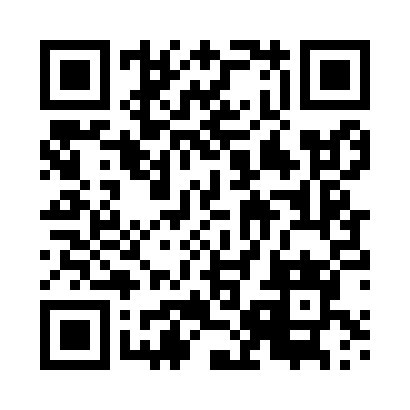 Prayer times for Zagloba, PolandWed 1 May 2024 - Fri 31 May 2024High Latitude Method: Angle Based RulePrayer Calculation Method: Muslim World LeagueAsar Calculation Method: HanafiPrayer times provided by https://www.salahtimes.comDateDayFajrSunriseDhuhrAsrMaghribIsha1Wed2:375:0512:305:367:5610:122Thu2:335:0312:305:377:5710:163Fri2:305:0112:295:387:5910:194Sat2:264:5912:295:398:0010:225Sun2:234:5712:295:408:0210:256Mon2:194:5612:295:418:0410:287Tue2:154:5412:295:428:0510:318Wed2:154:5212:295:438:0710:359Thu2:144:5112:295:448:0810:3610Fri2:134:4912:295:458:1010:3711Sat2:134:4712:295:468:1110:3812Sun2:124:4612:295:478:1310:3813Mon2:114:4412:295:488:1410:3914Tue2:114:4312:295:498:1610:3915Wed2:104:4112:295:508:1710:4016Thu2:104:4012:295:508:1910:4117Fri2:094:3812:295:518:2010:4118Sat2:084:3712:295:528:2210:4219Sun2:084:3612:295:538:2310:4320Mon2:074:3412:295:548:2410:4321Tue2:074:3312:295:558:2610:4422Wed2:074:3212:295:558:2710:4523Thu2:064:3112:295:568:2910:4524Fri2:064:3012:295:578:3010:4625Sat2:054:2912:305:588:3110:4626Sun2:054:2812:305:588:3210:4727Mon2:054:2712:305:598:3410:4828Tue2:044:2612:306:008:3510:4829Wed2:044:2512:306:018:3610:4930Thu2:044:2412:306:018:3710:4931Fri2:044:2312:306:028:3810:50